Сроки проведения: 09 - 12 апреля 2024 годаМесто проведения: Свердловская область, город Екатеринбург, ул. М-Сибиряка 16Название организации ГАПОУ СО «ТИПУ «Кулинар»Контактное лицо: Королев Александр Павлович, +7952-725-98-16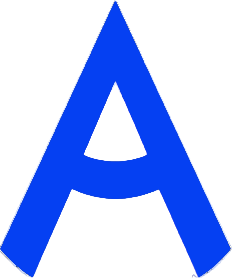 ПРОГРАММА ПРОВЕДЕНИЯ ЧЕМПИОНАТА СВЕРДЛОВСКОЙ ОБЛАСТИ «АБИЛИМПИКС» - 2024ПО КОМПЕТЕНЦИИ «ИЗГОТОВЛЕНИЕ МОРОЖЕНОГО»КАТЕГОРИЯ УЧАСТНИКОВ СТУДЕНТЫ1 день – 09 апреля 2024 годаЦЕРЕМОНИЯ ОТКРЫТИЯ1 день – 09 апреля 2024 годаЦЕРЕМОНИЯ ОТКРЫТИЯ1 день – 09 апреля 2024 годаЦЕРЕМОНИЯ ОТКРЫТИЯВремяМероприятиеМесто проведения09:30-10:00Прибытие участников, гостей, организаторов. Регистрация. ул. Луначарского 128, кабинет 20610:00-10:30Трансляция церемонии открытия, приветствие участников.ул. Луначарского 128, кабинет 2063 день – 11апреля 2024 годаСОРЕВНОВАТЕЛЬНЫЙ ДЕНЬ3 день – 11апреля 2024 годаСОРЕВНОВАТЕЛЬНЫЙ ДЕНЬ3 день – 11апреля 2024 годаСОРЕВНОВАТЕЛЬНЫЙ ДЕНЬВремяМероприятиеМесто проведения1 смена «Студенты»1 смена «Студенты»1 смена «Студенты»8.30-9.00Прибытие участников, гостей, организаторов. Регистрация. Завтрак.г. Екатеринбург,  ул. Луначарского 128, Буфет 2 этаж9.00-12.00Выполнение конкурсного заданияг. Екатеринбург,  ул. Луначарского 128, кабинет 20612.00-12.15Перерыв (проветривание и сан. обработка)г. Екатеринбург,  ул. Луначарского 128, кабинет 20612.15-12.40Мероприятия профориентационной части для школьников. Мастер классы (Приготовление классической линейки кофейных напитков)г. Екатеринбург,  ул. Луначарского 128, кабинет 20612.40 -13.00Обед.г. Екатеринбург,  ул. Луначарского 128, Буфет 2 этаж13.00-13.30Рабочее заседание экспертов по компетенции, итоги второго дня соревнований.г. Екатеринбург,  ул. Луначарского 128, Буфет 2 этаж13.30-14.00Подведение итогов Соревнования. Награждение.г. Екатеринбург,  ул. Луначарского 128, кабинет 20614.00-15.00Отъезд участников, гостей, организаторов4 день – 12 апреля 2024годаЦЕРЕМОНИЯ ЗАКРЫТИЯ4 день – 12 апреля 2024годаЦЕРЕМОНИЯ ЗАКРЫТИЯ4 день – 12 апреля 2024годаЦЕРЕМОНИЯ ЗАКРЫТИЯВремяМероприятиеМесто проведения16.00 - 17.00Церемония закрытия Чемпионата Свердловской области «Абилимпикс», онлайн трансляция Подключение к онлайн трансляции с площадки проведения или с площадки направляющей стороны17.00Отъезд участников, гостей, организаторов